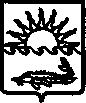 Р Е Ш Е Н И ЕСОВЕТА МУНИЦИПАЛЬНОГО ОБРАЗОВАНИЯПРИМОРСКО-АХТАРСКИЙ РАЙОН                      седьмого созываот 25 апреля 2024 года                                                                                      №455город Приморско-АхтарскО наделении каждого избирателя в образованных многомандатных избирательных округах  по выборам депутатов Совета муниципального образования Приморско-Ахтарский муниципальный округ Краснодарского края первого созыва одинаковым количеством голосов         В связи с образованием избирательных округов по выборам депутатов Совета муниципального образования Приморско-Ахтарский муниципальный округ Краснодарского края первого созыва с разным количеством мандатов, на основании части 9 статьи 14 Закона Краснодарского края от 26 декабря 2005 года №966-КЗ «О муниципальных выборах в Краснодарском крае», Совет муниципального образования Приморско-Ахтарский район РЕШИЛ:        1. Наделить каждого избирателя муниципального образования Приморско- Ахтарский муниципальный округ Краснодарского края в образованных многомандатных избирательных округах для проведения выборов депутатов Совета муниципального образования Приморско-Ахтарский округ Краснодарского края первого созыва четырьмя голосами. 2. Настоящее   решение   направить в   территориальную   избирательную комиссию Приморско-Ахтарская.	3. Администрации муниципального образования Приморско-Ахтарский район разместить настоящее решение в сети «Интернет» на официальном сайте администрации муниципального образования Приморско-Ахтарский район   и официально опубликовать настоящее решение в периодическом печатном издании.  4. Настоящее решение вступает в силу после его официального опубликования.  Председатель Совета муниципального образованияПриморско-Ахтарский район                                 Е.А. КутузоваГлавамуниципального образованияПриморско-Ахтарский район                              М.В. Бондаренко